Základní škola Židlochovice okres Brno-venkov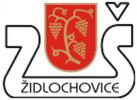 příspěvková organizaceTyršova 611667 01 ŽidlochoviceOtevíráme večerní počítačový kurz pro aktivní seniory. Posunete se mezi pokročilé uživatele počítače a Internetu, objevíte jejich nové možnosti – užitečné služby, zajímavé a zábavné informace. Posílíte a rozšíříte své dovednosti efektivní komunikace, vytváření a úpravy běžných dokumentů a digitálních fotografií.Obsah:1. Lekce: Počítač nám dobře slouží (2 hodiny)Podrobně se seznámíte s operačním systémem Windows, naučíte se vyhledávat informace na Internetu a efektivně komunikovat. Zdarma si založíte trvalou e-mailovou schránku a účet pro bezplatné telefonování a komunikaci přes Internet.2. Lekce: Na Internetu jsme jako doma (2 hodiny)Zdokonalíte se a získáte další náměty a inspiraci pro vyžití počítače a Internetu. Odnesete si nezbytné informace o bezpečném využití internetového bankovnictví.3. Lekce: Upravujeme digitální fotografie (2 hodiny)Posoudíte kvalitu digitální fotografie, provedete vyrovnání horizontu, ořez, změnu velikosti. Zvládnete také drobné retuše, vyvážení barev, úpravu barevnosti, jasu a kontrastu.4. Lekce: Vytváříme textové dokumenty (2 hodiny)Prohloubíte a rozšíříte své dovednosti ve vytváření běžných textových dokumentů v nejrozšířenějším textovém editoru MS Word nebo jeho bezplatné alternativě OpenOffice Writer (LibreOffice Writer).5. Lekce: Provádíme tabulkové výpočty (2 hodiny)Sestavíte tabulky s výpočtovými funcemi a vzorci v nejrozšířenějším tabulkovém procesoru MS Excel nebo jeho bezplatné alternativě OpenOffice Calc (LibreOffice Calc).6. Lekce: Umíme se prezentovat (2 hodiny)Vytvoříte jednoduchou internetovou prezentaci, soukromou nebo veřejnou fotogalerii s neomezeným počtem fotografií.Cena kurzu: 1200 Kč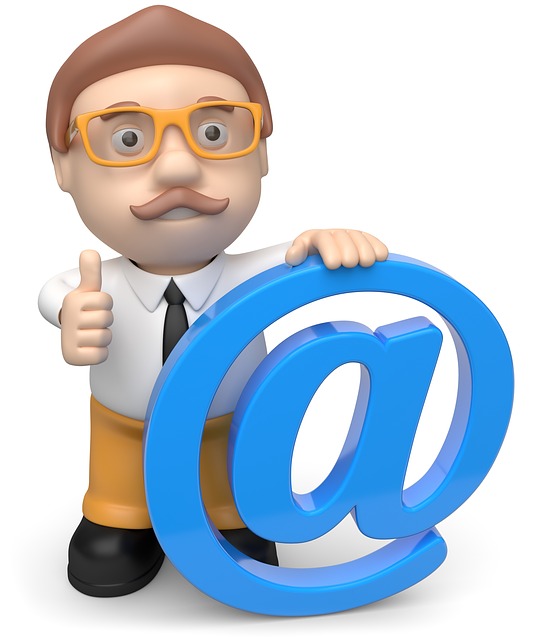 Nejsou požadovány předchozí znalosti v oblasti počítačů. Kurz vede trpělivý pedagog a lektor s mnohaletou praxí, zkušenostmi a úspěchy i se stálými začátečníky.Délka kurzu: 6 týdnů po dvou hodinách.Termíny kurzů v pondělí od 17 do 19 h:15. 2., 22. 2., 7. 3., 14. 3., 21. 3. a 4. 4. 2016Přihlášky jsou k dispozici na sekretariátu ZŠ Tyršova 611 nebo
na webových stránkách školy. Více informací poskytneme
na tel. 547 425 421, 775 576 775 nebo e-mailu info@zszidlochovice.cz.Těšíme se na Vás!